                      КАРАР	                                                     ПОСТАНОВЛЕНИЕ           «01» сентябрь 2014 ú.	            № 25а              « 01 »   сентября   .О признании утратившим силу Постановления Администрации сельского поселения Октябрьский сельсовет муниципального района Стерлитамакский район Республики Башкортостан «Об общественной комиссии по делам несовершеннолетних и защите их прав сельского поселения Октябрьский сельсовет» от 17.11.2011 г. №35В соответствии с ФЗ РФ от 06.10.2003 года № 131-ФЗ «Об общих принципах организации местного самоуправления в Российской Федерации», администрация сельского поселения Октябрьский сельсовет муниципального района Стерлитамакский район Республики Башкортостан постановила:1. Признать утратившими силу:Постановление Администрации сельского поселения Октябрьский сельсовет муниципального района Стерлитамакский район Республики Башкортостан «Об общественной комиссии по делам несовершеннолетних и защите их прав сельского поселения Октябрьский сельсовет» от 17.11.2011 г. №352. Настоящее решение вступает в силу с момента опубликования (обнародования) на сайте www.oktoberselsovet.ru и на информационном стенде в здании администрации сельского поселения Октябрьский сельсовет.3. Контроль за исполнением настоящего решения оставляю за собой.Глава сельского поселения Октябрьский сельсовет                                                                           Г.Я. ГафиеваБашkортостан РеспубликаһыныңСтəрлетамаk районымуниципаль районыныңОктябрь ауыл советыауыл биләмәһеХЄКИМИЯТЕ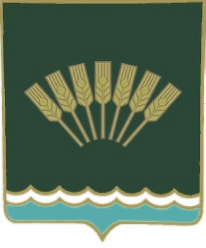 Администрация сельского поселенияОктябрьский сельсоветмуниципального районаСтерлитамакский район Республики Башкортостан